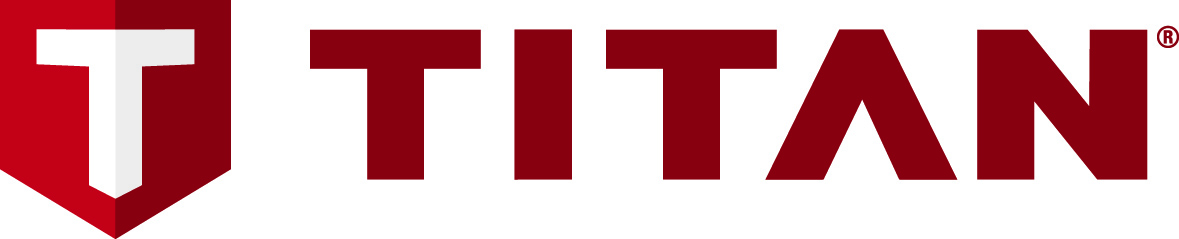 FOR IMMEDIATE RELEASEContact: Julie Goetz, Julie@goetzresultscomm.com, 952-452-3663Titan™ RX-PRO Receives Sherwin-Williams’ 2016 Vendor Product the Year AwardMINNEAPOLIS — Feb. 16, 2017 — The Titan™ RX-PRO airless spray gun was recently recognized by Sherwin-Williams with the company’s 2016 Vendor Product of the Year Award. The award was presented to Titan representatives in late January during a ceremony at Sherwin-Williams Paint Stores Group National Sales Meeting in Orlando, Florida. This is the second year in a row a Titan product was chosen by Sherwin-Williams for the award. The Titan FlexSpray HandHeld paint sprayer won the 2015 award, which was announced in January 2016. The Sherwin-Williams Vendor Product of the Year Award recognizes a single new product or product line featuring breakthrough technology that produces immediate sales, and is backed by strong field organizational support.At the ceremony, Sherwin-Williams stated, “At last year’s award ceremony, Titan was given the Vendor Product of the Year Award, so it’s especially noteworthy that their continued drive for innovation has allowed them to achieve back-to-back awards. They conducted extensive field research to identify unmet needs in the sprayer market, thus reinvigorating a category that has little recent innovation. They developed a premium spray gun, the RX-PRO, with improved features that our professional customers requested, and also provided strong support at the field level with employee training, in-store displays, and customer demonstrations.” “It is our great honor to be recognized by Sherwin-Williams with this prominent award two years running,” said Mike Nelson, vice president of professional sales for Titan. “We are focused on innovation at Titan, and are committed to introducing new products that make contractors’ jobs easier and more productive.”The RX-PRO is a premium spray gun that provides paint contractors with unmatched comfort, durability and convenience. Rated for 3,600 PSI, the RX-PRO has ergonomic features that decrease operator fatigue, including the lightest trigger pull in its class that requires 30 percent less force than the closest competitive gun. It features a FingerPrint Grip® with three interchangeable grip sizes, so it can be customized to fit any paint contractor’s hand size. The RX-PRO has a convenient one-touch trigger lock, as well as a new and improved free-flow swivel, which makes maneuvering the gun easier and faster. It also has a built-in filter removal wrench, bucket and ladder hooks.  Titan is a supplier of professional-grade spraying equipment to Sherwin-Williams paint stores in the U.S. and Canada. Visit Titan at www.titantool.com. About TitanAs a leader in spraying technology, Titan manufactures and markets a full line of professional-grade sprayers for applying a variety of coatings. Titan products include airless and air powered paint sprayers, fine finishing sprayers, sprayers for applying texture, roofing and corrosion control and protective coatings, and line stripers for sports fields and asphalt. For nearly half a century, contractors and maintenance professionals have relied on Titan products for world-class, end-to-end solutions that are dependable and easy to use. Visit titantool.com.About Sherwin-WilliamsFor 150 years, Sherwin-Williams has been an industry leader in the development of technologically advanced paint and coatings. As the nation’s largest specialty retailer of paint and painting supplies, Sherwin-Williams is dedicated to supporting both do-it-yourselfers and painting professionals with exceptional and exclusive products, resources to make confident color selections and expert, personalized service at its more than 4,000 neighborhood stores across North America. Sherwin-Williams has been ranked “Highest in Customer Satisfaction among Paint Retailers, Four Years in a Row” in the J.D. Power 2016 Paint Satisfaction StudySM. For more information, visit sherwin-williams.com. ###Note to editors: For high resolution images, right-click on photo and save it to your hard drive. Or contact julie@goetzresultscomm.com